OS FILÓSOFOS DA NATUREZA ...do nada, nada pode nascer...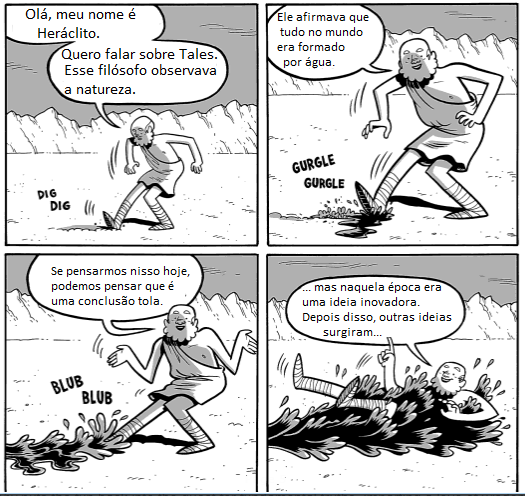 Questão 1Imagine que Heráclito queira aproveitar a água e formar um belo jardim. Os desenhos a seguir representam o formato do jardim que será construído em uma praça da cidade de Mileto. Inicialmente pensou-se num jardim pequeno, mas devido ao grande entusiasmo que causou na população da cidade, o filósofo solicitou que fizessem um novo projeto, com desenho maior. O novo projeto terá a seguinte área: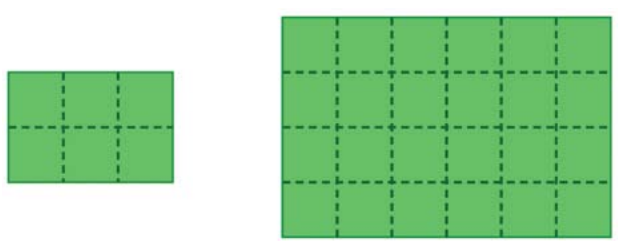 Quantas vezes o segundo jardim é maior que o primeiro? Mostre como você pensou. Questão 2O homem antigo inventou um instrumento para contar e fazer cálculos chamado ábaco. Os gregos também o usavam. Dentre vários tipos de ábaco, um deles é composto de hastes verticais em que são encaixados pequenos anéis. O valor de cada anel muda de acordo com a posição da haste na qual será colocado. A haste na 1ª posição à direita representa a casa das unidades; na 2ª, a das dezenas; na 3ª, a das centenas, e assim por diante. 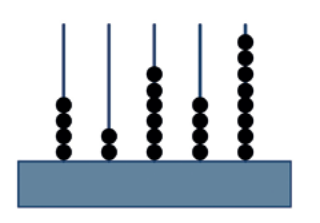 a) Qual é o número representado no ábaco da figura ao lado? ________________________________b) Desenhe um ábaco e represente o ano em que você nasceu. Questão 3A água pode se apresentar em três formas diferentes, que são denominados estados físicos.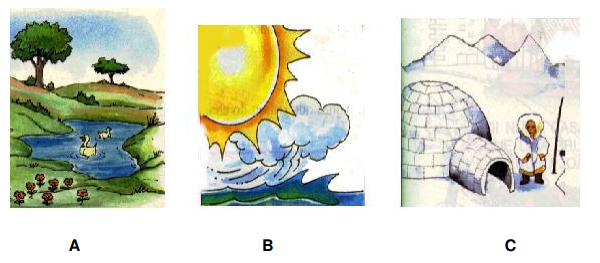 Em que estado físico está a água na: Figura A? __________________________________________________________Figura B? __________________________________________________________Figura C? __________________________________________________________Questão 4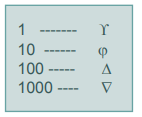 Um grupo de filósofos resolveu criar números. Observe os números do “mundo da imaginação”.Esses filósofos escrevem o número 121 assim: ∆ϕϕϒ Dessa forma, pode-se afirmar que os números 21, 242 e 1312 são escritos: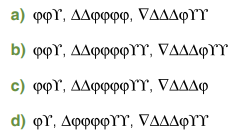 Sentença matemáticaCálculoResposta: Resposta: 